Publicado en Madrid el 21/10/2021 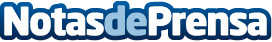 La cadena francesa Besson llega a España con la apertura de la tienda de calzado más grande de MadridDesde el próximo 23 de octubre, los amantes de los zapatos y de la moda contarán con un nuevo punto de venta especializado en calzado para toda la familia en el C.C. Parquesur de Leganés, con más de 1.200 m2 y 6.400 referencias diferentesDatos de contacto:Redacción608171536Nota de prensa publicada en: https://www.notasdeprensa.es/la-cadena-francesa-besson-llega-a-espana-con Categorias: Moda Sociedad Consumo http://www.notasdeprensa.es